ДЕПАРТАМЕНТ ОСВІТИ ВІННИЦЬКОЇ МІСЬКОЇ  РАДИМІСЬКИЙ МЕТОДИЧНИЙ КАБІНЕТМетодичні рекомендаціїпо вивченню предмета «Фізична культура»  у 2015-2016 навчальному році.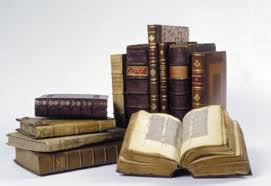 м. ВінницяСерпень  2015 рУривки з листа МОН № 1/9-305 від 26 червня 2015 року «Про вивчення базових дисциплін у загальноосвітніх навчальних закладах у 2015/2016 навчальному році»Особливості вивчення базових дисциплін у загальноосвітніх навчальних закладах у 2015/2016 навчальному році           Фізична культураРозподіл годин та навчальні програмиТиповими навчальними планами для загальноосвітніх навчальних закладів у 2015/2016 навчальному році на вивчення предмета «Фізична культура» в інваріантній складовій передбачено:1-4 класи – 3 години на тиждень;5-9 класи – 3 години на тиждень;10-11 класи – 2 години на тиждень;10-11 класи спортивного та військово-спортивного профілів – 5 годин на тиждень.Години з фізичної культури не враховуються при визначенні гранично допустимого навантаження учнів. При складанні календарного планування на навчальний рік слід враховувати місцеві кліматичні умови, матеріальну базу навчального закладу тощо.У 2015/2016 навчальному році вивчення фізичної культури здійснюватиметься за навчальними програмами, рекомендованими Міністерством освіти і науки України: 1-4 класи – «Фізична культура для загальноосвітніх навчальних закладів. 1-4 класи» (авт. Т. Круцевич, В. Єрмолова та ін., 2011);5-7 класи – «Фізична культура. 5-9 класи» (авт. Т. Круцевич та ін.);8-11 класи – «Фізична культура для загальноосвітніх навчальних закладів. 5-11 класи» (за ред. С. Дятленка, розміщено на сторінці http://old.mon.gov.ua/ua/often-requested/educational-programs/);спеціальна медична група 1-4 класи «Фізична культура для спеціальної медичної групи. 1-4 класи (авт. В. Майєр, 2006); спеціальна медична група 5-9 класи «Фізична культура для спеціальної медичної групи. 5-9 класи» (авт. В. Майєр, В. Деревянко);спортивний профіль – «Фізична культура для загальноосвітніх навчальних закладів. Спортивний профіль. 10-11 класи» (авт. В. Єрмолова та ін.).Організація навчально-виховного процесуУправління навчально-виховним процесом із фізичної культури та позаурочною фізкультурно-оздоровчою роботою в загальноосвітніх навчальних закладах відбувається відповідно до наказу Міністерства освіти і науки України від 02.08.2005 № 458 «Про затвердження Положення про організацію фізичного виховання і масового спорту в дошкільних, загальноосвітніх і професійно-технічних навчальних закладах України». Заняття з фізичної культури і спорту в навчальних закладах проводяться вчителем фізичної культури або особою, яка має спеціальну освіту та кваліфікацію: тренер, керівник гуртка, групи, спортивної секції тощо (далі – фахівець з фізичної культури і спорту).До занять з фізичної культури і спорту допускаються учні, які пройшли обов'язковий медичний профілактичний огляд відповідно до Положення про медико-педагогічний контроль за фізичним вихованням учнів у загальноосвітніх навчальних закладах, затвердженого спільним наказом Міністерства охорони здоров'я України та Міністерства освіти і науки України від 20.07.2009 № 518/674, зареєстрованим в Міністерстві юстиції України від 17.08.2009 за № 772/16788, не мають протипоказань щодо стану здоров'я, у яких визначені рівень фізичного розвитку і група для занять фізичною культурою.На уроках з фізичної культури повинні бути присутніми учні  незалежно від рівня фізичного розвитку і групи для занять фізичною культурою, а також тимчасово звільнені від занять.Допустиме навантаження на уроці для тих учнів, які за станом здоров'я належать до підготовчої та спеціальної груп і відвідують уроки фізичної культури, встановлює вчитель.Медичне обстеження учнів проводиться щорічно в установленому законодавством порядку. Учні, які не пройшли медичного обстеження, не допускаються до фізичного навантаження на навчальних заняттях.Поділ класу на групи дівчат і юнаків під час вивчення предмета в 10-11 класах загальноосвітніх навчальних закладах здійснюється згідно з наказом Міністерства освіти і науки України від 20.02.2002 № 128 (додаток 2). За наявності можливостей уроки фізичної культури в 5-9 класах варто проводити для хлопців та дівчат окремо.При формуванні розкладу навчальних занять на тиждень не рекомендується здвоювати уроки фізичної культури або проводити їх два дні поспіль. Більшість уроків фізичної культури доцільно проводити на відкритому повітрі за умови, що температура повітря не нижча:8°С – для учнів 1-2 класів;8°С - -11°С – для учнів 3-4 класів;12°С – для учнів 5-7 класів;-12°С - -15°С – для учнів 8-11 класів. Планування навчально-виховного процесуРівень якості навчально-виховного процесу з фізичної культури в загальноосвітньому навчальному закладі значною мірою залежить від планування. Планування навчального матеріалу з фізичної культури має свої особливості. По-перше, матеріал з фізичної культури, на відміну від інших предметів, викладено не в порядку послідовного вивчення, а «за школами» або темами (в 1-4 класах) і модулями (в 5-11 класах). По-друге, під час планування варто зважати на такі об’єктивні фактори, як наявність спортивного залу (майданчика), інвентарю та обладнання, погодні умови тощо. Правильно спланувати навчальну роботу з фізичної культури означає передбачити зміст, форми і методи цієї роботи, урахувати вікові, психологічні і статеві особливості розвитку учнів, рівень їхніх фізичних якостей і рухових здібностей, стан здоров’я тощо.Змістове наповнення предмета «Фізична культура» в 5-11 класах навчальний заклад формує самостійно з варіативних модулів. При цьому обов’язковим є включення засобів теоретичної і загальнофізичної підготовки, передбачених програмою для даного класу до кожного варіативного модуля. Медико-педагогічний контроль.   Медико-педагогічний контроль за фізичним вихованням – невід`ємна частина навчального процесу та медичного обслуговування учнів у загальноосвітньому навчальному закладі, що включає заходи, спрямовані на оптимізацію, безпеку та ефективність фізичної культури. Він входить до обов’язкових функцій педагогічних працівників навчального закладу і відбувається відповідно до спільного наказу Міністерства охорони здоров’я України та Міністерства освіти і науки України від 20.07.2009 № 518/674 «Про забезпечення медико-педагогічного контролю за фізичним вихованням учнів».Орієнтовна кратність проведення спеціалістами медико-педагогічного спостереження  за уроками фізичної культури* Для однієї паралелі класів.** Для кожного класу.*** МПК – медико-педагогічний контроль.Організація занять з учнями підготовчої та спеціальної медичної групамиРозподіл учнів на медичні групи здійснюється відповідно до Інструкції про розподіл учнів на групи для занять на уроках фізичної культури, затвердженої спільним наказом Міністерства охорони здоров’я України та Міністерства освіти і науки України від 20.07.2009 № 518/674. Списки учнів, які належать до підготовчої та спеціальної груп відповідно до Інструкції про розподіл учнів на групи для занять на уроках фізичної культури, затверджуються наказом керівника навчального закладу на поточний рік і доводяться до відома класного керівника, учителя фізичної культури.Учні, які за станом здоров’я віднесені до підготовчої медичної групи, відвідують обов’язкові уроки фізичної культури. Заняття проводяться за загальною програмою фізичної культури, але з можливою затримкою складання відповідних нормативів. Оцінювання учнів – за теоретико-методичні знання та техніку виконання вправ. Рекомендовані заняття у фізкультурно-оздоровчих групах загальної фізичної підготовки, прогулянки, ігри й спортивні розваги. Участь у змаганнях – за додатковим дозволом лікаря. Учні, які за результатами медичного огляду тимчасово віднесені до спеціальної медичної групи, відвідують обов’язкові уроки, але виконують корегувальні вправи і вправи для загального фізичного розвитку, які їм не протипоказані. Таким учням можна виставляти поточну оцінку за знання і техніку виконання корегувальних вправ (за сприятливих для учня умов), а наприкінці навчального року виставляється «зараховано».Окрім того, за наявності умов, для учнів спеціальних медичних груп організовуються два додаткові заняття, які за навчальними програмами «Фізична культура для спеціальних медичних груп загальноосвітніх навчальних закладів. 1-4 класи» (авт. В. Майєр) та «Фізична культура для спеціальних медичних груп загальноосвітніх навчальних закладів. 5-9 класи» (авт. В. Майєр, В. Деревянко ) проводить учитель фізичної культури. До спеціальної медичної групи відносяться учні зі значними відхиленнями в стані здоров’я, фізичного розвитку і діяльності основних функціональних систем постійного або тимчасового характеру, що потребують суттєвого обмеження фізичного навантаження. У спеціальній медичній групі навчаються учні з показниками в стані здоров’я як стійкого короткотривалого характеру (відмовлення рухомості суглобів після травми, тощо). Тому основною формою організації навчальної діяльності є індивідуальний підхід сумісний з груповим. Це завдання вирішується за рахунок диференціації методики (різні вихідні положення, ступені напруження, амплітуди рухів тощо).Списки учнів, які за станом здоров’я відносяться до спеціальної медичної групи, затверджуються наказом директора навчального закладу з вказівкою діагнозу захворювання і терміном перебування в ній. Також затверджуються розклад занять групи і прізвище вчителя (керівника групи), який має відповідну фахову підготовку. Група включає 12–15 учнів. На тиждень проводиться не менше 2-х занять у позакласний час по 45 хвилин. При несприятливих кліматичних умовах (при температурі нижчій за 10 градусів і вітряній погоді) тривалість уроку скорочується до 35 хвилин, щоб запобігти переохолодженню.Формування групи здійснюється з урахуванням віку та стану здоров’я. Можливе об’єднання в групу учнів з різними захворюваннями тому, що характер пристосування до фізичних навантажень і особливо пристосування серцево-судинної і дихальної систем у багатьох відношеннях схожі.Можливим є міжшкільне об’єднання учнів у спеціальну медичну групу.Учні спеціальної медичної групи повинні обов’язково займатися на загальних уроках фізичної культури у відповідному одязі і взутті. Вони беруть участь у підготовчій та заключній частинах уроків, закріплюють матеріал вивчений на заняттях у групі, а при стійкому покращенні стану здоров’я виконують елементи рухів основної частини зі значним зниженням фізичних навантажень, без затримки дихання, виключаючи стрибки, психоемоційне навантаження (елементи змагань).Фізичні вправи прикладного й професійного спрямування не виключаються, але обов’язково виконуються з урахуванням пристосування організму учнів до подібних навантажень. Учні спеціальної медичної групи повинні перебувати під постійним лікарсько-педагогічним та батьківським контролем і бути обізнаними з елементами самоконтролю за станом власного здоров’я.Навчальні нормативи складають тільки учні основної медичної групи, які на момент прийняття нормативу не скаржаться на погане самопочуття та стан здоров’я.Безпека життєдіяльності під час занять фізичними вправами .  Навчальний предмет «Фізична культура» належить до найбільш  травмонебезпечних. Тому вчителям потрібно особливу увагу звернути на безпеку життєдіяльності під час проведення занять. На кожному уроці з фізичної культури в загальноосвітніх навчальних закладах з учнями обов'язково проводяться відповідні інструктажі (вступний, первинний, позаплановий, цільовий) з безпеки життєдіяльності. Про проведення інструктажу робиться запис у відповідних журналах («Журнал реєстрації інструктажів з безпеки життєдіяльності для учнів» та на сторінці про зміст уроку предмета «Фізична культура» у класному журналі).Місця для занять з фізичної культури і спорту обладнуються аптечкою (відкриті спортивні майданчики – переносною аптечкою). Рішення про неможливість проведення занять з фізичної культури і спорту на відкритому повітрі у зв'язку з несприятливими метеорологічними умовами приймають учителі фізичної культури (наказ МОН від 01.06.2010 № 521).Усі спортивні снаряди, спортивне обладнання та інвентар, що використовуються під час проведення занять з фізичної культури і спорту згідно з чинним переліком типових навчально-наочних посібників та обладнання з фізичної культури для загальноосвітніх навчальних закладів, що визначається Міністерством освіти і науки України, повинні бути справними і надійно закріпленими.Металеві конструкції, що прикріплюють обладнання на спортивних майданчиках (волейбольні сітки, баскетбольні щити, гандбольні, футбольні ворота тощо), мають бути жорстко закріплені і не повинні мати пристроїв, небезпечних для гравців.Виконувати гімнастичні вправи на спортивних снарядах учні повинні лише в присутності вчителя або фахівця з фізичної культури і спорту, а складні елементи і вправи – під наглядом учителя або фахівця з фізичної культури і спорту.Під час проведення занять на відкритому повітрі в сонячну спекотну погоду учням необхідно мати легкі головні убори.Заняття з навчання плаванню проводять тренери. Учителі фізичної культури в цьому разі виконують функцію помічника тренера і беруть участь у процесі навчання та організації занять.        Відповідно  до наказу МОН № 641 від 16.06.15 року  затвердження Концепції національно-патріотичного виховання дітей і молоді, Заходів щодо реалізації
Концепції національно-патріотичного виховання дітей  і молоді та методичних рекомендацій щодо  національно-патріотичного виховання y  загальноосвітніх навчальних закладах.    Сьогодні Українська держава та її громадяни стають безпосередніми учасниками процесів, які мають надзвичайно велике значення для подальшого визначення, першою чергою, своєї долі, долі своїх сусідів, подальшого світового порядку на планеті. В сучасних важких і болісних ситуаціях викликів та загроз і водночас великих перспектив розвитку, кардинальних змін у політиці, економіці, соціальній сфері пріоритетним завданням суспільного поступу, поряд з убезпеченням своєї суверенності й територіальної цілісності, пошуками шляхів для інтегрування в європейське співтовариство, є визначення нової стратегії виховання як багатокомпонентної та багатовекторної системи, яка великою мірою формує майбутній розвиток Української держави.    Серед виховних напрямів сьогодні найбільш актуальними виступають патріотичне, громадянське виховання як стрижневі, основоположні, що відповідають як нагальним вимогам і викликам сучасності, так і закладають підвалини для формування свідомості нинішніх і прийдешніх поколінь, які розглядатимуть державу (раtria) як запоруку власного особистісного розвитку, що спирається на ідеї гуманізму, соціального добробуту, демократії, свободи, толерантності, виваженості, відповідальності, здорового способу життя, готовності до змін.    Інтеграційні процеси, що відбуваються в Україні, європоцентричність, пробудження громадянської і громадської ініціативи, виникнення різних громадських рухів, розповсюдження волонтерської діяльності, які накладаються на технологічну і комунікативну глобалізацію, міграційні зміни всередині суспільства, ідентифікаційні і реідентифікаційні процеси в особистісному розвитку кожного українця, відбуваються на тлі сплеску інтересу і прояву патріотичних почуттів і нових ставлень до історії, культури, релігії, традицій і звичаїв українського народу.     Тому нині, як ніколи, потрібні нові підходи і нові шляхи до виховання патріотизму як почуття і як базової якості особистості. При цьому потрібно враховувати, що Україна має древню і величну культуру та історію, досвід державницького життя, які виступають потужним джерелом і міцним підґрунтям виховання дітей і молоді. Вони уже ввійшли до освітнього і загальновиховного простору, але нинішні суспільні процеси вимагають їх переосмислення, яке відкриває нові можливості для освітньої сфери.    В основу системи національно-патріотичного виховання покладено ідею розвитку української державності як консолідуючого чинника розвитку українського суспільства та української політичної нації. Важливу роль у просвітницькій діяльності посідає відновлення історичної пам'яті про тривалі державницькі традиції України.          Особливого значення набуває ознайомлення з історією героїчної боротьби українського народу за державну незалежність протягом свого історичного шляху, зокрема у ХХ-ХХІ століттях це ОУН, УПА, дисидентський рух, студентська Революція на граніті, Помаранчева революція, Революція Гідності та ін.     Важливим завданням є розгляд порівняльно-історичних відомостей про переривання державності в інших європейських країнах, які сьогодні представлені потужними європейськими націями. Спеціального розгляду потребують історичні обставини, що призводять до переривання державницької традиції.     Разом із тим, національно-патріотичне виховання не повинно прищеплювати ідеї культурного імперіалізму, тобто способу споглядання світу лише очима власної культури. Ця Концепція виходить з ідеї об’єднання різних народів, національних та етнічних груп, які проживають на території України, довкола ідеї української державності, українського громадянства, що виступають загальними надбаннями, забезпечують їхній всебічний соціальний та культурний розвиток. Українська держава заперечує будь-які форми дискримінації, підтримуючи всі мови і культури, що зазнали такої дискримінації в часи колоніальної залежності України.     На жаль, до сьогодні українська освіта не мала переконливої і позитивної традиції, досвіду щодо виховання патріотизму в дітей та молоді, у попередні часи боялися взагалі терміну “національний”, а “патріотичне виховання” сприймали винятково в етнонародному або неорадянському вимірі.Методичні рекомендації
щодо національно-патріотичного виховання у загальноосвітніх навчальних закладах з фізичної культури.    Національно-патріотичне виховання включає в себе соціальні, цільові, функціональні, організаційні та інші аспекти, охоплює своїм впливом усі покоління, пронизує всі сторони життя: соціально-економічну, політичну, духовну, спирається на освіту, культуру, науку, спорт, історію, право.    Оскільки, навчальна програма з фізичної культури для учнів загальноосвітніх навчальних закладів побудована за модульною системою і складається з двох інваріантних (обов’язкових) модулів: теоретико-методичні знання і загальна фізична підготовка та варіативні модулі, то, практично, кожен вид спорту представлений у вигляді варіативного модуля.     Реалізація Концепції національно-патріотичного виховання дітей та молоді відбувається на уроках з фізичної культури під час вивчення інваріантного модуля «Теоретико-методичні знання» у таких темах, як відродження Олімпійських ігор сучасності, основні цінності олімпізму, визначні спортивні досягнення олімпійців, Олімпійська Україна, Параолімпійський рух на сучасному етапі, олімпійська філософія та здоровий спосіб життя тощо.    Під час вивчення варіативних модулів учні ознайомлюються з історією виникнення та розвитку видів спорту, відомими українськими спортсменами та їх досягненнями на міжнародній арені, характеристикою видів спорту на сучасному етапі тощо.     Одним із виховних завдань Концепції є військово-патріотичне виховання молоді, спрямоване на підготовку її до оволодіння військовими професіями, формування готовності до служби в армії, задоволення інтересів підростаючого покоління у постійному вдосконаленні своєї підготовки до захисту Вітчизни; мотивацію молоді до військової служби.     Інваріантний модуль «Загальна фізична підготовка» та розділи варіативних модулів «Спеціальна фізична підготовка» спрямовані на вдосконалення фізичної форми учнів, їх функціональної готовності.    Задля реалізації поставленого завдання бажано впроваджувати такі варіативні модулі як «Хортинг», «Професійно-прикладна фізична підготовка».    Основною метою варіативного модуля «Хортинг» є: зміцнення здоров'я та всебічна фізична підготовка учнів, виховання морально-етичних якостей особистості та патріотичне виховання учнів на оздоровчих та культурних традиціях українського народу, формування постави, розвиток якостей швидкості, спритності й координації рухів, вивчення спеціальних підготовчих вправ хортингу, вивчення основних стійок і технік, методів переміщення в стійках і виконання початкових форм (комплексів) хортингу тощо. Упродовж усього навчально-оздоровчого процесу вчитель має постійно проводити виховні заходи, бесіди з учнями, у яких необхідно постійно звертати увагу на те, що хортинг започатковано на культурних традиціях українського народу.     Варіативний модуль «Професійно-прикладна фізична підготовка» спрямовано на підтримку та розвиток основних професійно-прикладних фізичних та психологічних якостей, формування прикладних умінь та рухових навичок, підвищення функціональної стійкості організму учнів до умов обраної професійної діяльності. Також у цей модуль включені теоретичні відомості з питань патріотичного виховання школярів у процесі професійно-прикладної фізичної підготовки.Застосуванні на уроках рухливих та народних ігор, розваг, естафет, козацьких забав, спортивних ігор за спрощеними правилами сприяють вихованню патріотичних почуттів, моральних та фізичних якостей, формують свідомого громадянина України.        Наказом МОН № 412 від 08.04.15 року  «Про затвердження Інструкції щодо заповнення Класного журналу для 1-4-х класів загальноосвітніх навчальних закладів»1. Цією Інструкцією визначаються вимоги до заповнення Класного журналу для 1-4-х класів загальноосвітніх навчальних закладів (далі – журнал), форма якого наведена в додатку до цієї Інструкції.2. У всіх загальноосвітніх навчальних закладах незалежно від форм власності ведеться журнал.3. Усі записи в журналі ведуться державною мовою. Допускається запис тем уроків (екскурсій, проектів тощо) і частково домашнього завдання (назва тексту тощо) на правій сторінці журналу мовою навчального предмета (іноземною, національної меншини).4. Записи на всіх сторінках журналу (у тому числі тих, що заповнюють вчителі, які викладають окремі предмети) упродовж навчального року ведуться пастою (чорнилом) одного кольору.5. Усі записи ведуться чітко і розбірливо. Виправлення з використанням гумки чи коректора не допускаються. Помилковий запис акуратно закреслюється (однією прямою лінією, якщо це слово, і похилою з правого верхнього кута до нижнього лівого у клітинці з балами) і поряд (у цій же клітинці або рядку) пишеться правильний. Виправлення бала, відмітки про успішність, назви теми засвідчується підписом керівника загальноосвітнього навчального закладу і скріплюється печаткою загальноосвітнього навчального закладу (за наявності) внизу сторінки журналу.6. Усі записи в журналі, необхідні на початок навчального року, здійснюються класним керівником упродовж 5 робочих днів після одержання журналу.7. Позначення класу на титульній сторінці журналу здійснюється арабськими цифрами. Для позначення паралельних класів використовують прописні літери українського алфавіту (без лапок). Букви можна обирати не обов’язково за алфавітом (наприклад, 1-А, 1-Б або 1-М (музичний) тощо).8. Запис переліку навчальних предметів інваріантної та варіативної складових відповідно до робочого навчального плану здійснюється на третій сторінці журналу. Назви освітніх галузей не зазначаються.9. Якщо для вивчення окремих навчальних предметів клас ділиться на групи, то для кожної з них у журналі відводять окремі сторінки.10. Облік годин на вивчення навчальних предметів інваріантної складової робочого навчального плану здійснюють на окремих сторінках журналу, відведених для цього предмета.У разі якщо загальна кількість годин з навчального предмета складається з годин інваріантної та варіативної складових, усі записи в журналі ведуться на сторінках, відведених для цього предмета.Облік вивчення предметів варіативної складової (курсів за вибором) здійснюють на окремих сторінках журналу.Облік годин індивідуальних та групових занять здійснюють на окремих сторінках журналу, де записують прізвища й імена всіх учнів класу, присутність їх на занятті позначається знаком «+». Назва навчального предмета, з якого було проведено заняття, вказується у графі «Завдання додому».11. У розділі І «Облік відвідування (пропуск занять)» класний керівник щодня відмічає кількість уроків (годин), пропущених кожним учнем (ученицею). Запис робиться у вигляді дробу, чисельник якого вказує на причину відсутності («хв.» – через хворобу, «пп» – поважні причини – за письмовою заявою батьків або осіб, які їх замінюють, «бп» – без поважних причин), а знаменник – кількість пропущених уроків (годин) («хв/5», «пп/4», «бп/5»).Якщо учень (учениця) певний час перебував (перебувала) у санаторно-курортному закладі, то навпроти його (її) прізвища зазначається «Санаторій. Наказ від ___№___». Водночас в розділі ІІ «Облік навчальних досягнень учнів» навпроти його (її) прізвища на цей період зазначається «Санаторій». При цьому запис не має виходити за межі клітинок із датами, що відповідають цьому терміну.Наприкінці кожного семестру та навчального року обчислюється і записується загальна кількість пропущених кожним учнем (ученицею) уроків (годин) – усього, через хворобу, через поважні причини і без поважних причин.Відсутність учнів, які навчаються за індивідуальною формою навчання, протягом усього навчального року або на певний період (наприклад, на час медичного лікування) у журналі не фіксується. Навпроти прізвища цього учня (учениці) запис робиться один раз «Інд. форма навчання. Наказ від___ №___». При цьому запис не має виходити за межі клітинок із датами, що відповідають терміну індивідуальної форми навчання.12. У розділі ІІ «Облік навчальних досягнень учнів» класний керівник записує прізвища та імена учнів в алфавітному порядку без скорочень (у разі збігу прізвища та імені додається запис по батькові), назви навчальних предметів, прізвища, імена та по батькові вчителів, які їх викладають, і систематично протягом року вносить до цього розділу відповідні записи, пов’язані з прибуттям або вибуттям учнів.Прізвища та імена учнів, які навчаються за індивідуальною формою навчання (крім учнів, для яких індивідуальне навчання організовано з причини кількості учнів менше 5-ти осіб), записують в журналі відповідно до наказу по загальноосвітньому навчальному закладу (на сторінках усіх розділів журналу) з поміткою «Індивідуальне навчання». Облік виконання програм індивідуального навчання для цих учнів ведеться в окремому журналі.Прізвища та імена учнів, які прибувають у клас посеред навчального року, записують наприкінці списку. Така їх позиція у списку залишається до завершення ведення сторінки. На наступних сторінках усі прізвища записують в алфавітному порядку.Якщо учні вибувають із класу протягом навчального року, то навпроти їхніх прізвищ на сторінках з усіх предметів робиться запис: «Вибув/вибула». На наступних сторінках журналу прізвище цього учня (учениці) не записується.13. На лівій сторінці розгорнутого журналу в розділі ІІ «Облік навчальних досягнень учнів» учитель веде щоденний облік навчальних досягнень (із предметів, оцінювання яких здійснюється у балах) та відвідування учнями занять із навчального предмета, який він викладає. Відсутність учня (учениці) на уроці зазначається у журналі під відповідною датою буквою «н».У графі «Місяць і число» у день проведення уроку (екскурсії, передбаченої календарно-тематичним плануванням із певного предмета, контрольної роботи, практикуму, досліду тощо) проставляється дата проведення. Дата записується дробом, чисельник якого є числом, а знаменник – порядковим номером місяця у році. Наприклад, 04/09. Заздалегідь дати не записуються.14. Оцінювання навчальних досягнень учнів здійснюється вербально:у 1-му класі – з усіх навчальних предметів;у 2-му класі – протягом І семестру за рішенням педагогічної ради;у 2-4-му класах – із предметів інваріантної складової: «Інформатика», «Музичне мистецтво», «Образотворче мистецтво», інтегрованого курсу «Мистецтво», «Основи здоров’я», «Фізична культура»;у 1-4-му класах – з усіх предметів варіативної складової.    Наприкінці семестрів та навчального року з навчальних предметів, з яких оцінювання навчальних досягнень учнів здійснюється вербально, у журналі у графах «І семестр», «ІІ семестр», «Рік» записується «Зар.» (зараховано). Окремі види перевірок у разі вербального оцінювання (за ведення зошита, діалог, диктант тощо) у журналі словом «Зар.» не фіксують.    У випадках, коли учні звільнені за станом здоров’я від занять із фізичної культури, наприкінці семестрів та навчального року робиться запис «Зв.» (звільнений (а)).    У разі неатестації учня (учениці) через пропуски половини або більшості уроків із навчальних предметів, які оцінюються вербально, робиться запис «Не зар.» (не зараховано). З навчального предмета (предметів), з якого учень (учениця) не атестований, готується завдання на літні канікули за індивідуальною програмою, виконання якої перевіряється перед початком нового навчального року. За результатами перевірки, орієнтовно до 05 вересня включно, у журналі робиться повторний запис про рішення педагогічної ради.15. Навчальна діяльність учнів під час екскурсій, не передбачених навчальними програмами з певних предметів, та тих, які проводяться наприкінці навчального року (що записуються в журналі у розділі ІІІ «Облік проведення навчальних екскурсій»), не оцінюється і балами в журналі не фіксується.16. Оцінювання навчальних досягнень учнів здійснюється за 12 бальною шкалою і фіксується у журналі у 2-4-му класах із таких навчальних предметів інваріантної складової: «Українська мова», мова і читання національної меншини (де зазначається відповідна мова), «Літературне читання», «Іноземна мова», «Математика», «Природознавство», «Я у світі», «Трудове навчання».17. Учитель фіксує у журналі результати оцінювання усних робіт (опитувань) у день, коли відбувалось оцінювання, письмових робіт – з метою надання часу для їх перевірки – у день, коли проводиться наступний з цього предмета урок, але під датою, коли виконувалась робота.18. У журналі балами фіксуються такі види контролю: у 2-4-му класах – поточний, періодичний, а також виводяться тематичні, семестрові, річні бали; у 4-му класі – результати державної підсумкової атестації з предметів, із яких проводилась атестація.У разі неатестації учня (учениці) за тему, семестр, рік робиться відповідний запис «н/а» (неатестований / неатестована). Неатестація учня (учениці) за тему не впливає на семестровий та річний бал, якщо наступні теми ним (нею) засвоєні. Неатестація учня (учениці) за І семестр не впливає на оцінку за ІІ семестр та річний бал, якщо програма ІІ семестру засвоєна.У разі неатестації учня (учениці) з навчального предмета (який оцінюється балами) за ІІ семестр та рік для нього готується завдання на літні канікули за індивідуальною програмою, виконання якого перевіряється до початку нового навчального року. За результатами перевірки, орієнтовно до 05 вересня включно, у журналі робиться повторний запис про рішення педагогічної ради загальноосвітнього навчального закладу.19. На кожний вид робіт із періодичного контролю, що триває не весь урок, або займає певний час на кількох уроках, чи охоплює діяльність учнів протягом певного періоду, у журналі відводиться окрема колонка з відповідним записом (наприклад «Діалог», «Зошит»).Колонки для фіксації результатів оцінювання ведення зошитів відводять наприкінці кожного місяця (з предметів «Я у світі» і «Природознавство», у разі якщо ці зошити ведуться, – наприкінці семестрів). У 1-му класі (та у І семестрі 2-го класу за рішенням педагогічної ради) результати перевірки зошитів у журналі не фіксуються.На правій сторінці журналу одночасно із записом теми уроку зазначаються відповідні види перевірок у ті дні, коли вони проводилися.Результати періодичного контролю, що проводиться фронтально, записують на лівій сторінці журналу під датою, а вид перевірної роботи (аудіювання, диктант, списування, письмовий переказ, письмовий твір, мовна тема тощо) зазначають у верхній частині відповідної колонки.Навчальна діяльність учнів, що організовується на уроці після проведення фронтальної перевірки, яка триває частину уроку (наприклад, аудіювання), не оцінюється і балами в журналі не фіксується.У випадках, коли одну роботу оцінюють за двома критеріями, один із балів записують під датою, а інший бал поруч, в окремій колонці, без зазначення дати. Вид перевірної роботи («списування (грамотність)» і «списування (графічні навички»)) зазначають у верхній частині відповідної колонки.Усі записи робляться у називному відмінку (наприклад: «Читання», «Діалог»). Допускається скорочення назв за правилами скорочення слів української мови, але читатися вони мають однозначно (наприклад «Усн. перек.»).20. Бали, записані учителем у журналі, мають відповідати балам, виставленим у зошитах для контрольних робіт, що їх вчитель має зберігати до кінця навчального року. Для цих робіт ведуться окремі зошити.21. Підсумкові контрольні роботи з навчальних предметів, що можуть проводитися відповідно до розпорядження керівника навчального закладу чи органу управління освітою під час інспектування навчального закладу, фіксуються у журналі під датою фактичного дня проведення з наступним коригуванням календарно-тематичного плану.22. Відсутність учня (учениці) під час написання контрольної роботи (диктанту, мовної теми, письмового переказу тощо) зазначається у журналі під датою виконання роботи буквою «н». У цьому випадку оцінювання навчальних досягнень учня (учениці) за тему учитель визначає за поточними балами.23. Тематичний бал виставляється після опрацювання програмової теми (кількох підтем однієї великої теми, кількох невеличких тем, розділу підручника).Тематичний бал записується у колонці журналу без дати з позначкою «Тема».24. Бал за семестр виставляється у колонці журналу з позначкою «І семестр» («ІІ семестр») не пізніше ніж за 3 дні до кінця певного семестру.25. У 4-х класах бали, одержані учнями за державну підсумкову атестацію у формі підсумкової контрольної роботи, виставляються на правій сторінці журналу у розділі «Тема», де здійснюється запис «Державна підсумкова атестація».26. У разі коли учень (учениця) звільнений (звільнена) від державної підсумкової атестації за рішенням педагогічної ради загальноосвітнього навчального закладу у журналі у цій колонці робиться запис «зв.».27. Річний бал виставляється у колонці журналу з позначкою «Рік». Окрема колонка для підсумкового бала не відводиться.28. У розділі ІІІ «Облік проведення навчальних екскурсій» учитель записує дату, зміст і кількість годин проведення навчальних екскурсій, що не передбачені навчальними програмами з певних предметів і проводяться наприкінці або упродовж навчального року.    Навчальні екскурсії з окремих предметів, передбачені календарно-тематичним планом, записуються на сторінках журналу, відведених для відповідного предмета.29. У розділі ІV «Зведений облік навчальних досягнень учнів» журналу у 1-3-му класах заповнюються рядки: «І семестр», «ІІ семестр», «Рік», у 4-му класі – 4 рядки: «І семестр», «ІІ семестр», «Рік», «Державна підсумкова атестація».Запис про рішення педагогічної ради у журналі робиться за такою формою:«Переведено до _______ класу (протокол від ________№__)»;«Переведено до _______ класу, нагороджено Похвальним листом (протокол від ________№__)»;«Дано завдання на літні канікули з ________(назва предмета) за індивідуальною формою навчання (протокол від ________№__)».У цьому випадку до 05 вересня включно робиться повторний запис про рішення педагогічної ради;«Переведено до іншої школи (класу)» – указати назву загальноосвітнього навчального закладу (наказ від ________№__);«Перебував (перебувала) на лікуванні у санаторії чи у санаторній школі (наказ по загальноосвітньому навчальному закладу від _________№__)»;«Переведено на індивідуальну форму навчання» тощо (наказ від ________№__).30. Графи розділу V «Загальні відомості про учнів» журналу заповнює класний керівник, який уносить відповідні записи у зв'язку з прибуттям або вибуттям учнів.Зміни в обліковому складі учнів у журналі фіксуються після відповідного наказу по загальноосвітньому навчальному закладу із записом «Вибув/вибула (куди?), наказ від _______№___».Прізвища учнів, які прибули впродовж навчального року, записуються наприкінці списку з позначкою «Прибув/прибула з «__»______, наказ від _______№__».32. У розділі VI «Листок здоров’я» медичний працівник загальноосвітнього навчального закладу фіксує інформацію про групу здоров’я кожного учня. Ця сторінка підписується медичним працівником загальноосвітнього навчального закладу, класним керівником і керівником загальноосвітнього навчального закладу.35. Контроль за дотриманням вимог до ведення журналу щокварталу здійснює керівник загальноосвітнього навчального закладу та його заступник з навчально-виховної роботи.   Перевіряти ведення журналу також може особа, яка має право інспектувати загальноосвітній навчальний заклад.  Якщо до ведення журналу немає зауважень, зазначається «Журнал перевірено»; записуються дата, прізвище, ініціали та підпис особи, яка здійснювала перевірку.Якщо до ведення журналу є зауваження, то особа, яка перевіряє, у розділі ІХ «Зауваження до ведення журналу» стисло фіксує зауваження та пропозиції щодо поліпшення ведення записів у журналі учителем, записує дату, прізвище та ініціали і ставить підпис.У графі «Відмітки про виконання» вчитель щодо зауважень та пропозицій у триденний термін робить помітку «Виконано» або «Взято до відома», записує дату, своє прізвище та ініціали і ставить підпис.36. Розподіл кількості сторінок для навчальних предметів інваріантної та варіативної складових робочого навчального плану загальноосвітнього навчального закладу (з урахуванням окремих сторінок для кожної групи при вивченні окремих предметів, якщо клас поділяється на групи) здійснює класний керівник і погоджує із заступником керівника з навчально-виховної роботи.37. На правій сторінці розгорнутого журналу у день проведення уроку (екскурсії, контрольної, практичної роботи тощо) відповідно до календарного планування записуються дата проведення і його тема. Заздалегідь дати й тема уроку не записуються.      Після написання контрольних робіт у журналі фіксується проведення аналізу результатів контрольних робіт, повторення, узагальнення з теми з відповідним записом «Аналіз контрольної роботи», «Узагальнення (повторення) з теми» тощо.У разі проведення бінарних уроків (два уроки поспіль з одного або різних предметів) дата і тема кожного з них записуються окремо.У разі проведення інтегрованих уроків дата і тема кожного з них записуються на сторінці одного з навчальних предметів за вибором учителя.  Якщо заняття проводиться не у формі уроку, то у журналі вказується обрана організаційна форма (наприклад: «Екскурсія до бібліотеки»; «Проект «Зростаємо разом із книгою», «Практична робота «Висаджування квітів» тощо).38. У графі «Завдання додому» стисло записуються зміст (сторінки підручника, номери задач тощо) і спосіб виконання завдання (вивчити напам'ять, повторити, розв’язати тощо).    Запис у відповідній графі може не робитися у випадках, коли домашнє завдання не задається.39. У випадку відсутності вчителя педагогічний працівник, який його замінює, робить запис дати проведення уроку, теми і домашніх завдань. У графі «Завдання додому» після запису домашнього завдання записує «Заміна», своє прізвище, ініціали та засвідчує запис власним підписом.Директор департаменту загальної
середньої та дошкільної освіти       Ю. Г. Кононенко     Укладач методист з навчальних дисциплін                  В.В. Старченко Посада контролюю-чогоМінімальна кількість разівМінімальна кількість разівМінімальна кількість разівМета перевіркиПосада контролюю-чогона місяцьпротягом семеструпротягом навчаль-ного рокуМета перевіркиДиректор школи *12–3адміністративне інспектуванняЗаступник директора з навчально-виховної роботи *12–3методичне інспектуванняЗаступник директора з виховної роботи *148оздоровчо-виховна роботаКласні керівники **1 48відвідування учнями уроків, дисциплінованість, успішність учнівМедичний персонал **136МПК*** за змістом і методами проведення уроків фізичної куль-тури, за відповідністю фізичного навантажен-ня функціональним можливостям учнів